Match aux cartespar équipe 5 passesChampionnat Jurassien de Jass8 mars 2024 à 20h00Fr. 35.-par joueur+ 5.-pour participer au Championnat Centre sportif  de Courfaivre  Repas dès 18h30 suivi du  jeu à 20h.00Inscription à retourner à :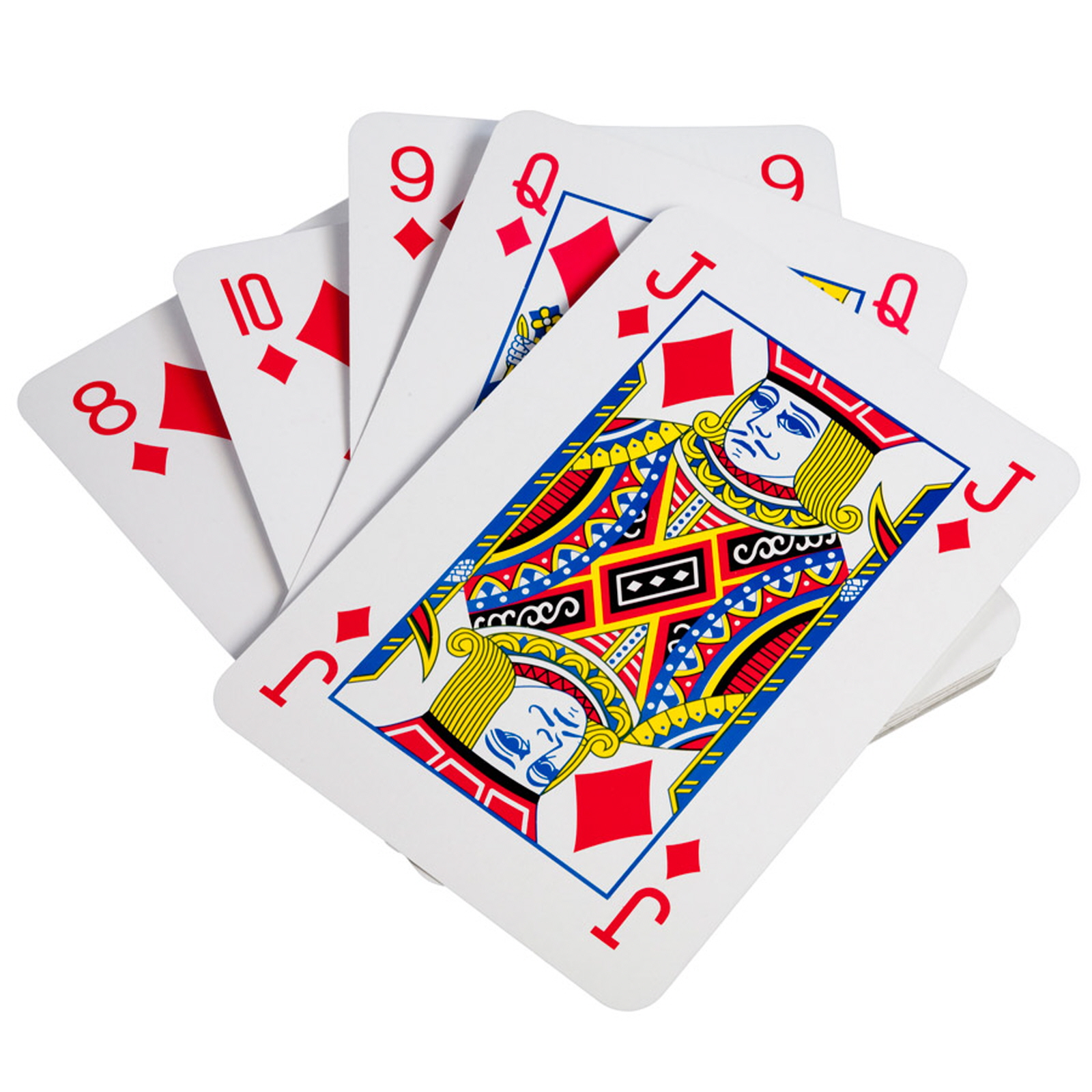 Ignace FroidevauxAu Village 76B2360 Le Bémont Tél. 032 951 21 15Par Whatsapp 078 610 32 54E-mail	ignace.froid@gmail.comCaisse dès 18h00Groupe cantonal de danse folklorique